ALLEGATO 1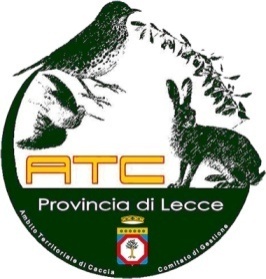 A.T.C.  P r o v i n c i a  d i  L e c c eAl Commissario StraordinarioA.T.C. PROVINCIA DI LECCEViale dei Pini nr.573049 RUFFANO - LEP.E.C. atclecce@pec.itOggetto: Partecipazione all’avviso pubblico per la selezione per titoli al fine del conferimento di n. 1 incarico professionale della durata di mesi 24 (ventiquattro) da stipulare con faunista laureato in discipline biologiche.Rif. Art. 5 comma 1 lett. n) Regolamento Regionale n. 5/2021;Rif. pag. 17 Progetto Attuativo n. 1 lett. a) Programma Intervento Annuale - Annata Venatoria 2022/2023;Rif. Delibera Commissario Straordinario n.23 del 28.10.2022.Il sottoscritto _______________________________ nato a ________________________________ il _________ residente a ___________________________ via ______________________ n. _____  C.F. __________________________ P. IVA ____________________Tel.______________________ P.E.C. ______________________ E-mail ______________________________CHIEDEchiede di essere ammesso alla selezione pubblica per titoli per il conferimento di un incarico professionale di faunista laureato in discipline biologiche.A tale fine, consapevole che la falsità in atti e le dichiarazioni mendaci sono punite, ai sensi e per gli effetti dell’art. 76 del D.P.R. n. 445/2000, dal codice penale e delle leggi speciali in materia, dichiara sotto la propria responsabilità:di essere nato il __________ a _________________ (____);di essere residente in _________________ (____) in via __________________ C.A.P. _______;di essere in possesso della cittadinanza _________________;di godere dei diritti civili e politici;di non aver riportato condanne penali e di non avere carichi pendenti o, comunque, di non essere a conoscenza di essere sottoposti a procedimenti penali che comporti la non legittima costituzione del rapporto di lavoro;di non essere decaduto, di non essere stato destituito o dispensato o licenziato dall’impiego presso una Pubblica Amministrazione;di non trovarsi in situazioni di incompatibilità, cumulo di impieghi ed incarichi ai sensi dell’art.53 del D Lgs 165/2001;di essere in possesso del seguente titolo di studio: Diploma di Laurea / Laurea Magistrale in __________ , conseguito presso l’Università degli Studi di ___________ in data ____________ e di aver riportato la seguente votazione ___________________ ;di essere iscritto all’Albo professionale _______________ dal ______ con matricola ________ ;di essere in possesso dei requisiti di capacità tecnica e professionale richiesti dall’avviso pubblicato, e in particolare:esperienza, almeno quinquennale, nel campo del monitoraggio della fauna vertebrata omeoterma di interesse venatorio e nella pianificazione e gestione ambientale a fini venatori;conoscenza, almeno quinquennale, dell’ambiente della provincia di Lecce;comprovata esperienza nell’uso di sistemi informativi geografici;dettagliatamente elencate nel CV e sinteticamente elencati nella seguente tabella:di eleggere il seguente indirizzo - via _______________, località ______________ (___) c.a.p. ___________,  - quale recapito presso cui inviare le comunicazione relative al presente avviso e di impegnarsi a far conoscere le eventuali successive variazioni;di eleggere, altresì, il seguente indirizzo di posta elettronica certificata PEC - _________________ - cui trasmettere tutte le comunicazioni relative alla selezione in questione.Ai fini della valutazione del CV nelle tabelle seguenti si riportano nelle seguenti tabelle gli elementi professionali ritenuti idonei per l’attribuzione del punteggio utile al presente bando:________________ lì ________________                                                             Firma                                                                                                               ______________________________Il sottoscritto esprime il consenso all’utilizzazione ed il relativo trattamento dei dati personali, ai sensi del Reg. UE 2016/679 (RGPD), D.Lgs. 196/2003 e successive modifiche, esclusivamente per le finalità di gestione della presene procedura.________________ lì ________________                                                             Firma                                                                                                               ______________________________Allega:copia di documento d’identità in corso di validità;curriculum vitae.tipologia (a, b o c)descrizioneannomonitoraggio della fauna vertebrata omeoterma di interesse venatorio e pianificazione e gestione ambientalemonitoraggio della fauna vertebrata omeoterma di interesse venatorio e pianificazione e gestione ambientalecoordinamentosvolgimentomonitoraggio della fauna vertebrata omeoterma non di interesse venatorio e pianificazione e gestione ambientale non a fini venatorimonitoraggio della fauna vertebrata omeoterma non di interesse venatorio e pianificazione e gestione ambientale non a fini venatoricoordinamentosvolgimentoPubblicazioni scientifiche nel campo della fauna vertebrata omeoterma di interesse venatorio e nella pianificazione e gestione ambientale a fini venatoriPubblicazioni scientifiche nel campo della fauna vertebrata omeoterma non di interesse venatorio e nella pianificazione e gestione ambientale a fini non venatoriPubblicazioni divulgative nel campo della fauna vertebrata omeoterma e nella pianificazione e gestione ambientale